5-White Supply List2018-2019For your portfolio:2” white (with a view) 3-ring binder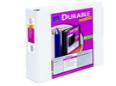 For yourself in a ziplock bagBox of 20 pencilsErasersSmall pencil sharpener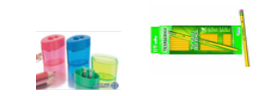 For yourself for the yearI small pencil box filled withMarkersColored PencilsGlue stickScissors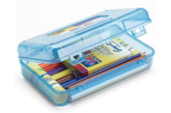 For your work5 plastic pocket folders (Red, Orange, Yellow, Blue, Green3 single-subject notebooks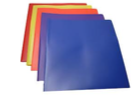 For your iPad workInexpensive stylusInexpensive ear buds/headphones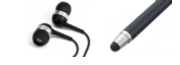 For carrying your belongingsPlastic crate/bin 12 quart or larger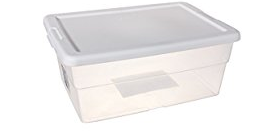 For our classroom1 roll of paper towels OR1 box of tissues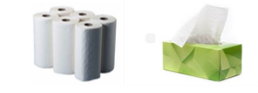 